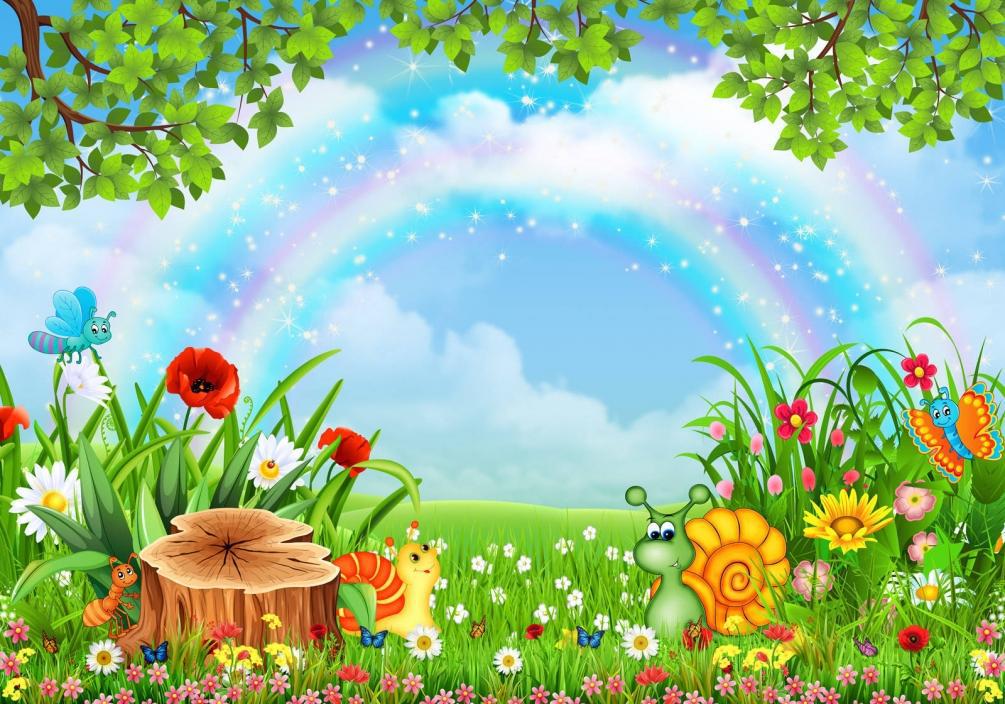 СредаавгустаВидео-зарядкаМастер-класс . Картины из пуговиц своими рукамиОнлайн-урок  по ПДД4.Танцевальный мастер-класс Soku bachi vira Mini Disco Соку Бачи Вира танцы для детей5. 19 августа-яблочный Спас